__________________________PROGRAMA DE PÓS-GRADUAÇÃO EM HISTÓRIA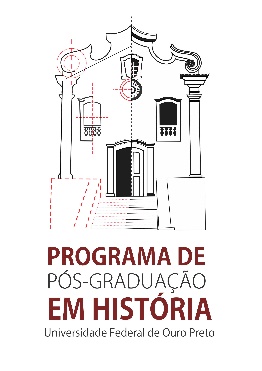 Coordenação: Prof. Dr. Marcelo Santos de AbreuVice-Coordenação: Profa. Dra.Cláudia M. das Graças ChavesExpediente de Secretaria: André Luís dos Santos LanaAtendimento externo da Secretaria: Segunda a sexta, das 13 às 17 horasTelefone: (31) 3557 9423  -  E-mail: ppghis.ichs@ufop.edu.br   Website: https://ppghis.ufop.br/Rua do Seminário, s/n.º - Centro, Mariana – MG, CEP 35420-000ORIENTAÇÕES GERAISO Programa de Pós-Graduação em História (PPGHIS), vinculado ao Departamento de História (DEHIS) do Instituto de Ciências Humanas e Sociais (ICHS) da Universidade Federal de Ouro Preto (UFOP), é constituído nos termos da Resolução CEPE Nº 7320 e regido por um Regimento Interno próprio. As principais normas que regem o Programa estão disponíveis em: https://ppghis.ufop.br/normas. Também estão disponíveis vários modelos e formulários que serão úteis ao longo do curso: https://ppghis.ufop.br/formul%C3%A1rios-e-requerimentos.Todas as notícias sobre o programa são divulgadas no website oficial e na página do PPGHIS no Facebook. Fiquem atentos e acompanhem!As disciplinas que serão ofertadas em 2020-1 ainda estão sendo definidas e serão divulgadas antes do dia 17 de fevereiro no website do PPGHIS e nos murais do ICHS. As bolsas ainda serão distribuídas pela Comissão de Bolsas do Programa, nos moldes da Resolução PPGHIS nº. 022/2018. Os resultados serão publicados assim que concluída a avaliação pela Comissão. NOVOS MESTRANDOSOs alunos do mestrado precisam completar 12 créditos em disciplinas eletivas (por exemplo: três disciplinas de quatro créditos cada, duas de dois créditos, duas de quatro crédito etc.). Precisam ainda de dois créditos em Estágio Docência e mais dois créditos em Estudos Especiais ou Estágio Docência no caso de alunos não-bolsistasAs disciplinas eletivas precisam ser cursadas no primeiro ano do mestrado. (2020/1 e 2020/2)Pelo menos uma disciplina deve ser cursada no PPGHIS. As outras podem ser cursadas, caso o aluno tenha interesse, em outro Programa de Pós-Graduação da UFOP ou em outra universidade.Portanto, no período de 17 a 21 de fevereiro de 2020, das 13 às 17 horas, vocês deverão preencher o formulário de matrícula para alunos novatos (disponível no website PPGHIS) e entregar presencialmente na Secretaria do PPGHIS, informando qual ou quais disciplinas irão cursar no primeiro semestre de 2020, bem como apresentar os documentos originais cujas cópias foram apresentadas no Processo Seletivo. Quem for cursar disciplina em outro Programa de Pós-Graduação da UFOP, precisa informar à Secretaria, pois a matrícula é feita pelo PPGHIS.Quem for cursar disciplina em outra universidade, também precisa informar qual o código da disciplina e em qual universidade irá cursar. E no final do semestre letivo, será preciso trazer a declaração de que cursou a disciplina, contendo carga horária, número de créditos e nota obtida, além do Programa da disciplina (Ementa).As matrículas devem ser feitas presencialmente e podem ser feitas por procuração (há um modelo disponível em https://ppghis.ufop.br/formul%C3%A1rios-e-requerimentos). As informações sobre os créditos referentes ao curso de mestrado encontram-se no Art. 16 do Regimento do PPGHIS.NOVOS DOUTORANDOSOs alunos do doutorado precisam completar 20 créditos em disciplinas eletivas, quatro créditos em Estágio Docência e mais quatro créditos em Estudos Especiais ou Estágio Docência no caso de alunos não-bolsistas. As disciplinas eletivas precisam ser cursadas nos dois primeiros anos do doutorado. (2020/1 e 2020/2)Pelo menos uma disciplina deve ser cursada no PPGHIS. As outras podem ser cursadas, caso o aluno tenha interesse, em outro Programa de Pós-Graduação da UFOP ou em outra universidade.Aproveitamento de créditos do Mestrado: o aluno poderá solicitar o aproveitamento de até 12 créditos, que correspondem a três disciplinas (art. 17, § 1º do Regimento do PPGHIS). Portanto, no período de 17 a 21 de fevereiro de 2020, das 13 às 17 horas, vocês deverão preencher o formulário de matrícula para alunos novatos (disponível no website PPGHIS) e entregar presencialmente na Secretaria do PPGHIS, informando qual ou quais disciplinas irão cursar no primeiro semestre de 2019, bem como apresentar os documentos originais cujas cópias foram apresentadas no Processo Seletivo. Quem for cursar disciplina em outro Programa de Pós-Graduação da UFOP, precisa informar à Secretaria, pois a matrícula é efetivada pelo PPGHIS.Quem for cursar disciplina em outra universidade, também precisa informar qual o código da disciplina e em qual universidade irá cursar. E no final do semestre letivo, será preciso trazer a declaração de que cursou a disciplina, contendo carga horária, número de créditos e nota obtida, além do Programa da disciplina (Ementa).As matrículas devem ser feitas presencialmente e podem ser feitas por procuração (há um modelo disponível em https://ppghis.ufop.br/formul%C3%A1rios-e-requerimentos). Somente para os egressos do Mestrado do PPGHIS a partir de 2018 a matrícula pode ser feita por e-mail. As informações sobre os créditos referentes ao curso de mestrado encontram-se no art. 17 do Regimento do PPGHIS.ALUNOS REGULARES – REMATRÍCULAOs alunos regulares deverão utilizar o formulário próprio disponível no website do PPGHIS para requerer matrículas nas disciplinas. IMPORTANTE lembrar que os alunos que não vão cursar disciplinas devem requerer matrícula em “Elaboração de Tese ou Dissertação”, sob pena de desligamento. DISCIPLINAS ISOLADASO edital contendo as disciplinas isoladas que serão ofertadas em 2020-1, bem como os procedimentos de inscrição e matrícula, será divulgado após o dia 27/02/2020. 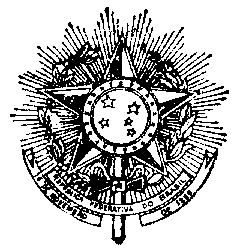 MINISTÉRIO DA EDUCAÇÃOUniversidade Federal de Ouro PretoInstituto de Ciências Humanas e SociaisDepartamento de HistóriaPrograma de Pós-Graduação em HistóriaORIENTAÇÕES PARA MATRÍCULAS E REMATRÍCULASPrimeiro Semestre Letivo de 2020